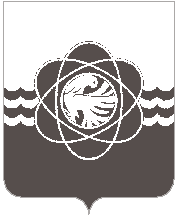 П О С Т А Н О В Л Е Н И Еот 11.04.2023 № 358В связи с кадровыми изменениями,Администрация муниципального образования «город Десногорск» Смоленской области постановляет:Внести в постановление Администрации муниципального образования «город Десногорск» Смоленской области от 21.02.2020 № 165 «О создании постоянно действующей комиссии по организации и проведению конкурсов и аукционов» (в ред. от 28.08.2020 № 606, от 03.03.2021 № 161, от 05.10.2021 № 910, от 19.01.2023 № 31, от 09.03.2023 № 193) в приложение «Состав постоянно действующей комиссии по проведению конкурсов и аукционов на право заключения договоров аренды нежилого фонда и договоров безвозмездного пользования нежилым фондом» следующее изменение:Исключить из состава Михалёву Елену Петровну. Включить в состав Баранову Наталью Владимировну – ведущего специалиста - юриста юридического отдела Администрации муниципального образования «город Десногорск» Смоленской области, член комиссии.Отделу информационных технологий и связи с общественностью (Е.М. Хасько) разместить настоящее постановление на официальном сайте Администрации муниципального образования «город Десногорск» Смоленской области.Контроль исполнения настоящего постановления возложить на председателя Комитета имущественных и земельных отношений Администрации муниципального образования «город Десногорск» Смоленской области Т.Н. Зайцеву.Глава муниципального образования«город Десногорск» Смоленской области                                              А.А. НовиковО внесении изменения в постановление Администрации муниципального образования «город Десногорск» Смоленской области от 21.02.2020 № 165             «О создании постоянно действующей комиссии по организации и проведению конкурсов и аукционов»